To All Members of the Council -You are hereby summoned to attend the virtual ANNUAL meeting of Islip Parish Council on Tuesday 21st July 2020 at 7.15pm for the purpose of transacting the following business-signed 	Claire Tilley- Parish Clerk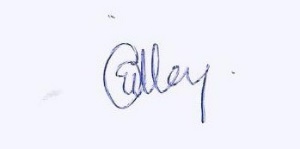 Agenda    Public Participation- David Manning leading a project to create a new community park for Thrapston and Islip on land next to the lakes wishes to address the council.    Apologies for absence    To receive declarations of Members’ Interest on the Agenda    To approve the Minutes of the last virtual meeting June 17th 2020   Planning –               20/00686/FUL  6 Wellington Terrace- two storey rear extension               18/000817/OUT- to discuss neigbouring on-going Cowthick Planning objections   Internal Control-Cllr Lymn to perform remotely prior to meeting, and appoint volunteer for next   Finance  To receive and approve the Financial Report, Bank reconciliation & Payments Due for July 2020 (Attached)  Highways – To note that pavement cracked around lamp column in Jubilee Close was reported to Street Doctor, but is Parish Council liability as they own the lamps. Decide on best way forward   Recreation Ground- to receive the RoSPA inspection report and decide on any remedial works, and to note playground now open with safety signs installed.  Sports Field- To receive a general update from Councillor Maxwell, Community Matters-Dog bin siting- to note due to objections, a new dog bin will not be installed along Mill Road. Dog warden has placed increased signage. Councillors to decide whether to get a quote for increased patrolling.VAS signs- To receive quotes of £TBC Swarco and £5450 (ex VAT) Messagemaker and resolve which ones to purchase and note the preferred positions Newsletter- update on thisTo note that litter bin near Nine Arches filling rapidly, ENC will only empty once a week. Discuss what steps to take. To receive District & County Councillors’ Reports – For Information Only To receive the Clerk’s Update and correspondence received- NCALC training- many courses on line at present.Grant available for Litter Picking Grant- not awarded  To receive the round the table comments – For Information Only Close of meeting- no meeting in August- Next meeting 15th September 2020